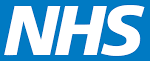 Leicestershire PartnershipNHS Trust0300 300 0046 Mon to Thurs 08:00 – 12:30This service is not suitable for individuals experiencing neurological problems (i.e. stroke/Parkinson’s), breathing problems, continence or require children’s physiotherapy.For the above conditions, you will need a referral from your GP.